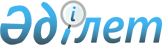 Ақмола облыстық мәслихатының 2007 жылғы 5 желтоқсандағы N 4С-3-4 "2008 жылға арналған облыстық бюджет туралы" шешіміне өзгерістер мен толықтырулар енгізу туралы
					
			Күшін жойған
			
			
		
					Ақмола облыстық мәслихатының 2008 жылғы 5 наурыздағы N 4С-5-4 шешімі. Ақмола облысының Әділет департаментінде 2008 жылғы 12 наурызда N 3242 тіркелді. Күші жойылды - Ақмола облыстық мәслихатының 2009 жылғы 15 шілдедегі № 4С-16-8 шешімімен      Ескерту. Күші жойылды - Ақмола облыстық мәслихатының 2009 жылғы 15 шілдедегі № 4С-16-8 шешімімен

      2004 жылғы 24 сәуірдегі Қазақстан Республикасының Бюджеттік кодексіне, 2001 жылғы 23 қаңтардағы Қазақстан Республикасының "Қазақстан Республикасындағы жергілікті мемлекеттік басқару туралы" Заңының 6 бабына сәйкес Ақмола облыстық мәслихаты ШЕШІМ ЕТТІ:

      1. Ақмола облыстық мәслихатының 2007 жылғы 5 желтоқсандағы N 4С-3-4 "2008 жылға арналған облыстық бюджет туралы" шешіміне (Ақмола облысының әділет департаментінде 2007 жылдың 21 желтоқсанында N 3238 тіркелген, "Арқа ажары" газетінде 2007 жылдың 29 желтоқсанында N 153, 2008 жылдың 5 қаңтарында N 2, "Акмолинская правда" газетінде 2007 жылдың 27 желтоқсанында N 162, 2008 жылдың 5 қаңтарында N 1 жарияланған) келесі өзгерістер мен толықтырулар енгізілсін:

      1) 1 тармақта:

      1 тармақшада:

      "55 605 954" цифрлары "55 862 831,6" цифрларына ауыстырылсын;

      "5 759 475" цифрлары "5 814 819" цифрларына ауыстырылсын;

      "11 611" цифрлары "104 390,7" цифрларына ауыстырылсын;

      "49 834 868" цифрлары "49 943 621,9" цифрларына ауыстырылсын;

      2 тармақшада:

      "53 698 688" цифрлары "57 392 151,5" цифрларына ауыстырылсын;

      3 тармақшада:

      "1 907 266" цифрлары "- 1 529 319,9" цифрларына ауыстырылсын;

      4 тармақшада:

      "2 406 566" цифрлары "679 857,2" цифрларына ауыстырылсын;

      "3 201 810" цифрлары "1 574 000" цифрларына ауыстырылсын;

      "795 244" цифрлары "894 142,8" цифрларына ауыстырылсын;

      6 тармақшада:

      "- 499 000" цифрлары "- 2 250 539,1" цифрларына ауыстырылсын;

      7 тармақшада:

      "499 000" цифрлары "2 250 539,1" цифрларына ауыстырылсын;

      2) 18 тармақта:

      "2 591 075" цифрлары "4 430 475,4" цифрларына ауыстырылсын;

      1 тармақшада:

      "594 290" цифрлары "857 114,1" цифрларына ауыстырылсын;

      "424 263" цифрлары "566 001,1" цифрларына ауыстырылсын;

      "Көрсетілген трансферттерді аудандар мен қалалардың бюджеттеріне бөлу облыс әкімдігінің қаулысымен белгіленеді" деген жолдан кейін келесі мазмұндағы жолдармен толықтырылсын:

      "36 700 мың теңге - салынатын құрылыстың бас жоспарын дайындауға, оның ішінде: Аршалы ауданының Жібек жолы а. - 10 000 мың теңге, Бұланды ауданының Макинск қ.- 10 000 мың теңге, Щучье ауданының Зеленый Бор с. - 6 700 мың теңге, Ерейментау ауданының Ерейментау қ. - 10 000 мың теңге;

      44 386 мың теңге - Ерейментау ауданының қоршаған ортаға эмиссия үшін төленетін төлемақысын өтеуге;

      40 000 мың теңге - Көкшетау қаласының жылумен қамтамасыз ету жүйесінің сұлбасын жасауға;

      2 тармақшада:

      "1 996 785" цифрлары "3 573 361,3" цифрларына ауыстырылсын;

      "523 086" цифрлары "602 818,3" цифрларына ауыстырылсын;

      "220 075" цифрлары "265 008" цифрларына ауыстырылсын;

      "293 991" цифрлары "502 991" цифрларына ауыстырылсын;

      "54 580 мың теңге - "Селолық аумақтарды сумен қамтамасыз ету және канализация" салалық жобасын жүзеге асыру мақсатында жобалау, сметалық, зерттеулерді орындауға және құрылысқа бақылау жүргізуге" деген жолдан кейін келесі мазмұндағы жолдармен толықтырылсын:

      "53 513 мың теңге - ауыз суымен қамтамасыз ететін нысандардың жобалау-сметалық құжаттарын дайындауға және мемлекеттік сараптауын жүргізуге";

      "310 500 мың теңге - Көкшетау қаласындағы сыртқы инженерлік жүйелердің құрылысына" деген жолдан кейін келесі мазмұндағы жолдармен толықтырылсын:

      "180 000 мың теңге - Көкшетау қаласындағы 7-канализациялық сорғы стансасынан (7-КСС) "Васильковский" ықшамауданына дейін канализациялық қысым коллекторын қайта жабдықтауға";

      113 600 мың теңге - Көкшетау қаласындағы 7-канализациялық сорғы стансасынан (7-КСС) "Васильковский" ықшамауданындағы камераға дейін   канализациялық қысым коллекторының екінші тармағын қайта жабдықтауға;

      50 000 мың теңге - Көкшетау қаласындағы "Васильковский" ықшамауданы 7-канализациялық сорғы стансасынан (7-КСС) бастап канализациялық қысым коллекторының екі тармағын қайта жабдықтауға;

      52 700 мың теңге - Көкшетау қаласындағы 2-канализациялық сорғы стансасынан (2-КСС) бастап канализациялық қысым коллекторының оң тармағын қайта жабдықтауға;

      59 500 мың теңге - Көкшетау қаласындағы 6-канализациялық сорғы стансасынан (6-КСС) қайта жабдықтау;

      29 200 мың теңге - Көкшетау қаласындағы элеватордың канализациялық сорғы стансасын (элеватор-КСС) және Әуезов көшесіне дейінгі қысым коллекторын қайта жабдықтауға;

      554 000 мың теңге - Көкшетау қаласындағы 2-аудандық қазандықта (2-АҚ) үшінші су жылыту қазандығының құрылысына, сметалық құнының түзетулерін ескере отырып, 1-кезек;

      43 000 мың теңге - Көкшетау қаласындағы 2-аудандық қазандықта (2-АҚ) күл төккішінің жаңа қазанының құрылысының жобалау-сметалық құжаттарын дайындауға және жоба бойынша мемлекеттік сараптау өткізуге;

      50 517 мың теңге - Ақкөл ауданының Ақкөл қаласындағы Комсомол жөндеу-механикалық зауытының (КЖМЗ) жылу қазандығын қайта жабдықтауға;

      56 881 мың теңге - Ақкөл ауданы Ақкөл қаласындағы Комсомол жөндеу-механикалық зауытының (КЖМЗ) жылу қазандығынан бастап жылу жүйелерін қайта жабдықтауға".

      3) 19 тармақта:

      "833 174" цифрлары "1 109 273,3" цифрларына ауыстырылсын.

      4) 20 тармақта:

      "695 244" цифрлары "794 142,8" цифрларына ауыстырылсын.

      5) 21 тармақ жаңа редакцияда берілсін:

      "21. Облыстық мәслихатпен келісілген тізбеге сәйкес ауылдық (селолық) жерлерде жұмыс істейтін денсаулық сақтау, әлеуметтік қамсыздандыру, білім беру, мәдениет және спорт саласының қызметшілеріне, қызметтің осы түрлерімен қалалық жағдайда айналысатын қызметшілердің жалақыларымен және ставкаларымен салыстырғанда жиырма бес пайызға жоғары лауазымдық жалақылар мен ставкаларын арттыру белгіленсін".

      6) мынадай мазмұндағы 21-1-тармақпен толықтырылсын:

      "21-1. 2008 жылға арналған облыстық бюджеттің кірістерінде аудандар мен қалалардан пайдаланылмаған 107 601,6 мың теңге сомасындағы мақсатты трансферттердің және пайдаланылмаған 1152,3 мың теңге сомасындағы  нысаналы қаражаттың қайтарылғаны ескерілсін".

      7) мынадай мазмұндағы 21-2-тармақпен толықтырылсын:

      "21-2. 2008 жылға арналған облыстық бюджеттің шығындарында республикалық бюджетке қайтарылған пайдаланылмаған 1 484 967,7 мың теңге сомасындағы мақсатты трансферттердің және нысаналы пайдаланылмаған 1152,3 мың теңгенің қайтарылғаны ескерілсін".

      8) Келесі мазмұндағы 21-3 тармақпен толықтырылсын:

      "21-3. 2008 жылға арналған облыстық бюджетте заңнамада белгіленген тәртіпте 2008 жылдың 1 қаңтарына қалыптасқан 1 751 539,1 мың теңге сомасындағы қалдық бюджеттік қаражаттың пайдаланылғаны ескерілсін".

      9) Ақмола облыстық мәслихатының 2007 жылғы 5 желтоқсандағы N 4С-3-4 "2008 жылға арналған облыстық бюджет туралы" (Ақмола облысының әділет департаментінде 2007 жылдың 21 желтоқсанында N 3238 тіркелген, "Арқа ажары" газетінде 2007 жылғы 29 желтоқсанда N 153, "Акмолинская правда" газетінде 2007 жылғы 27 желтоқсанда N 162 жарияланған) шешімінің 1, 2 қосымшалары осы шешімнің 1, 2 қосымшаларына сәйкес жаңа редакцияда жазылсын.

      2. Осы шешім Ақмола облысының әділет департаментінде тіркелген күнінен бастап күшіне енеді және 2008 жылдың 1 қаңтарынан бастап қолданысқа енгізіледі.      Ақмола облыстық мәслихаты сессиясының төрағасы      Ақмола облыстық мәслихатының хатшысы

       Ақмола облыстық мәслихатының 2008 жылғы

      5 наурыздағы N 4С-5-4 шешіміне

      1 қосымша

      Облыстық мәслихаттың шешіміне

      2007 жылғы 5 желтоқсандағы N 4С-3-4

      1 қосымша

Ақмола облыстық мәслихатының 2008 жылғы

      5 наурыздағы N 4С-5-4 шешіміне

      2 қосымша

      Облыстық мәслихаттың шешіміне

      2007 жылғы 5 желтоқсандағы N 4С-3-4

      2 қосымша  2008 жылға арналған облыстық бюджеттің инвестициялық жобаларды (бағдарламаларды) жүзеге асыруға арналған бюджеттік даму бағдарламаларының тізбесі
					© 2012. Қазақстан Республикасы Әділет министрлігінің «Қазақстан Республикасының Заңнама және құқықтық ақпарат институты» ШЖҚ РМК
				2008 жылға арналған облыстық бюджет2008 жылға арналған облыстық бюджет2008 жылға арналған облыстық бюджет2008 жылға арналған облыстық бюджет2008 жылға арналған облыстық бюджетАтауларАтауларАтауларАтауларСома1 1 1 23I. КІРІСТЕР55 862 831,61Салықтық түсімдер5 814 819,001Табыс салығы5 136 171,02Жеке табыс салығы5 136 171,005Тауарларға, жұмыстарға және қызметтерге салынатын iшкi салықтар678 648,03Табиғи және басқа ресурстарды пайдаланғаны үшiн түсетiн түсiмдер678 648,02Салықтық емес түсiмдер104 390,701Мемлекет меншігінен түсетін түсімдер7 049,05Мемлекет меншігіндегі мүлікті жалға беруден түсетін кірістер4 876,07Мемлекеттік бюджеттен берілген кредиттер бойынша сыйақылар (мүдделер)2 173,002Мемлекеттік бюджеттен қаржыландырылатын  мемлекеттік мекемелердің тауарларды (жұмыстарды, қызметтерді) өткізуінен түсетін түсімдер2 014,01Мемлекеттік бюджеттен қаржыландырылатын  мемлекеттік мекемелердің тауарларды (жұмыстарды, қызметтерді) өткізуінен түсетін түсімдер2 014,003Мемлекеттік бюджеттен қаржыландырылатын  мемлекеттік мекемелер ұйымдастыратын мемлекеттік сатып алуды өткізуден түсетін ақша түсімдері1 879,01Мемлекеттік бюджеттен қаржыландырылатын  мемлекеттік мекемелер ұйымдастыратын мемлекеттік сатып алуды өткізуден түсетін ақша түсімдері1 879,004Мемлекеттік бюджеттен қаржыландырылатын, сондай-ақ Қазақстан Республикасы Ұлттық Банкінің бюджетінен (шығыстар сметасынан)±ұсталатын және қаржыландырылатын мемлекеттік мекемелер салатын айыппұлдар, өсімпұлдар, санкциялар, өндіріп алулар94,01Мұнай секторы кәсіпорындарынан

түсетін түсімдерді қоспағанда,

мемлекеттік бюджеттен қаржыландырылатын, сондай-ақ Қазақстан Республикасы Ұлттық Банкінің бюджетінен (шығыстар сметасынан) ұсталатын және қаржыландырылатын мемлекеттік мекемелер салатын айыппұлдар, өсімпұлдар, санкциялар, өндіріп алулар94,006Басқа да салықтық емес түсiмдер93 354,71Басқа да салықтық емес түсiмдер93 354,74Трансферттердің түсімдері49 943 621,901Төмен тұрған мемлекеттiк басқару органдарынан алынатын трансферттер1 020 389,92Аудандық (қалалық) бюджеттерден трансферттер1 020 389,902Мемлекеттiк басқарудың жоғары тұрған органдарынан түсетiн трансферттер48 923 232,01Республикалық бюджеттен түсетiн трансферттер48 923 232,0Функционалдық топФункционалдық топФункционалдық топФункционалдық топФункционалдық топСомаКіші функция Кіші функция Кіші функция Кіші функция СомаБюджеттік бағдарламалардың әкiмшiсi Бюджеттік бағдарламалардың әкiмшiсi Бюджеттік бағдарламалардың әкiмшiсi СомаБағдарлама  Бағдарлама  СомаАтауы111123II. Шығындар57 392 151,51Жалпы сипаттағы мемлекеттiк қызметтер 328 682,01Мемлекеттiк басқарудың жалпы функцияларын орындайтын өкiлдi, атқарушы және басқа органдар183 175,0110Облыс мәслихатының аппараты28 2821Облыс мәслихатының қызметін қамтамасыз ету28 282120Облыс әкімінің аппараты154 893,01Облыс әкімнің қызметін қамтамасыз ету154 893,02Қаржылық қызмет65 902,0257Облыстың қаржы департаменті (басқармасы)65 902,01Қаржы департаментінің (басқармасының) қызметін қамтамасыз ету59 499,02Ақпараттық жүйелер құру1 342,09Коммуналдық меншікті

жекешелендіруді ұйымдастыру5 061,05Жоспарлау және статистикалық қызмет62 489,0258Облыстың экономика және бюджеттік жоспарлау департаменті (басқармасы)62 489,01Экономика және бюджеттік жоспарлау департаментінің (басқармасының) қызметін қамтамасыз ету60 169,02Ақпараттық жүйелер құру2 320,09Жалпы сипаттағы өзге де мемлекеттiк қызметтер17 116,0120Облыс әкімінің аппараты17 116,08Мемлекеттік қызметшілерді компьютерлік сауаттылыққа оқытуға аудандар (облыстық маңызы бар қалалар) бюджеттеріне берілетін нысаналы даму трансферттері17 116,02Қорғаныс91 906,01Әскери мұқтаждар3 983,0250Облыстың жұмылдыру дайындығы,  азаматтық қорғаныс, авариялар мен дүлей апаттардың алдын алуды және жоюды ұйымдастыру департаменті (басқармасы)3 983,03Жалпыға бірдей әскери міндетті атқару шеңберіндегі іс-шаралар3 9832Төтенше жағдайлар жөнiндегi жұмыстарды ұйымдастыру87 923,0250Облыстың жұмылдыру дайындығы,  азаматтық қорғаныс, авариялар мен дүлей апаттардың алдын алуды және жоюды ұйымдастыру департаменті (басқармасы)87 923,01Жұмылдыру дайындығы,

азаматтық қорғаныс және авариялар мен дүлей апаттардың алдын алуды және жоюды ұйымдастыру департаментінің (басқармасының) қызметін қамтамасыз ету16 334,02Ақпараттық жүйелер құру30,05Облыстық ауқымдағы жұмылдыру дайындығы және жұмылдыру38 705,06Облыстық ауқымдағы төтенше жағдайлардың алдын алу және оларды жою32 854,03Қоғамдық тәртіп, қауіпсіздік, құқықтық, сот, қылмыстық-атқару қызметі2 336 467,01Құқық қорғау қызметi2 336 467,0252Облыстық бюджеттен қаржыландырылатын атқарушы ішкі істер органы2 336 467,01Облыстық бюджеттен қаржыландырылатын атқарушы ішкі істер органының қызметін қамтамасыз ету2 264 378,02Облыс аумағында қоғамдық тәртiптi қорғау және қоғамдық қауiпсiздiктi қамтамасыз ету79 219,03Қоғамдық тәртіпті қорғауға қатысатын азаматтарды көтермелеу 2 870,04Бiлiм беру8 494 599,32Бастауыш, негізгі орта және жалпы орта білім беру2 250 277,0260Облыстың дене шынықтыру және спорт басқармасы (бөлімі)635 284,06Балаларға спорт бойынша қосымша білім беру635 284,0261Облыстың білім беру департаменті (басқармасы)1 614 993,03Арнайы білім беретін оқу бағдарламалары бойынша жалпы білім беру299 478,06Мамандандырылған білім беру ұйымдарында дарынды балаларға жалпы білім беру443 747,018Жаңадан іске қосылатын білім беру объектілерін ұстауға аудандар (облыстық маңызы бар қалалар) бюджеттеріне берілетін ағымдағы нысаналы трансферттер182 268,026Аудандар (облыстық маңызы бар қалалар) бюджеттеріне білім беру саласында мемлекеттік жүйенің жаңа технологияларын енгізуге берілетін ағымдағы нысаналы трансферттер 213 962,048Аудандардың (облыстық маңызы бар қалалардың) бюджеттеріне бастауыш, негізгі орта және жалпы орта білім беретін мемлекеттік мекемелердегі физика, химия, биология кабинеттерін

оқу жабдығымен жарақтандыруға берілетін ағымдағы нысаналы трансферттер231 720,058Аудандардың (облыстық маңызы бар қалалардың) бюджеттеріне бастауыш, негізгі орта және жалпы орта білім беретін мемлекеттік мекемелерде лингафондық және мультимедиалық кабинеттер құруға берілетін ағымдағы нысаналы трансферттер243 818,04Техникалық және кәсіптік, орта білімнен кейінгі білім беру1 873 388,0253Облыстың денсаулық сақтау департаменті (басқармасы)69 232,025Орта білімнен кейінгі білім беру ұйымдарында мамандар даярлау69 232,0261Облыстың білім беру департаменті (басқармасы)1 804 156,024Техникалық және кәсіби білім беру ұйымдарында мамандар даярлау1 637 886,025Орта білімнен кейінгі білім беру ұйымдарында мамандар даярлау166 270,05Мамандарды қайта даярлау және біліктіліктерін арттыру169 132,0252Облыстық бюджеттен қаржыландырылатын атқарушы ішкі істер органы76 315,07Кадрлардың біліктілігін арттыру

және оларды қайта даярлау76 315,0253Облыстың денсаулық сақтау департаменті (басқармасы)12 647,03Кадрларының біліктілігін арттыру

және оларды қайта даярлау12 647,0261Облыстың білім беру департаменті (басқармасы)80 170,010Кадрлардың біліктілігін арттыру және оларды қайта даярлау80 170,09Бiлiм беру саласындағы өзге де қызметтер4 201 802,3261Облыстың білім беру департаменті (басқармасы)1 020 232,31Білім беру департаментінің (басқармасының) қызметін қамтамасыз ету55 765,04Білім берудің мемлекеттік облыстық

мекемелерінде білім беру жүйесін ақпараттандыру5 460,05Білім берудің мемлекеттік облыстық

мекемелер үшін оқулықтар мен оқу-әдiстемелiк кешендерді сатып алу және жеткізу41 411,07Облыстық ауқымда мектеп олимпиадаларын, мектептен тыс іс-шараларды және конкурстарды өткізу10 504,011Балалар мен жеткіншектердің психикалық денсаулығын зерттеу және халыққа психологиялық-медициналық-педагогикалық консультациялық көмек көрсету36 623,014Аудандық (облыстық маңызы бар қалалар) бюджеттерге электрондық үкімет шеңберінде адами капиталды дамытуға  берілетін нысаналы даму трансферттері30 865,0113Жергілікті бюджеттерден алынатын

трансферттер 771 714,3116Электрондық үкімет шеңберінде адами капиталды дамыту67 890,0271Облыстың құрылыс департаменті (басқармасы)3 181 570,04Білім беру объектілерін салуға және реконструкциялауға аудандар (облыстық маңызы бар қалалар) бюджеттеріне берілетін нысаналы даму трансферттері 3 181 570,05Денсаулық сақтау16 923 437,61Кең бейiндi ауруханалар5 992 650,0253Облыстың денсаулық сақтау департаменті (басқармасы)5 992 650,04Бастапқы медициналық

-санитарлық көмек және денсаулық сақтау ұйымдары мамандарының жолдамасы бойынша стационарлық медициналық көмек көрсету5 992 650,02Халықтың денсаулығын қорғау680 769,6253Облыстың денсаулық сақтау департаменті (басқармасы)157 000,05Жергiлiктi денсаулық сақтау ұйымдары үшiн қан, оның құрамдас бөліктері мен препараттарын өндiру102 314,06Ана мен баланы қорғау38 052,07Салауатты өмір салтын насихаттау15 812,017Шолғыншы эпидемиологиялық қадағалау жүргізу үшін тест-жүйелерін сатып алу822,0269Облыстың мемлекеттік

санитарлық-эпидемиологиялық қадағалау департаменті (басқармасы)523 769,61Мемлекеттік санитарлық-эпидемиологиялық қадағалау департаментінің (басқармасының) қызметін қамтамасыз ету251 143,62Халықтың санитарлық -эпидемиологиялық салауаттылығы270 517,03Індетке қарсы күрес2 109,03Мамандандырылған медициналық көмек2 718 790,0253Облыстың денсаулық сақтау департаменті (басқармасы)2 523 472,09Әлеуметтік-елеулі және айналадағылар үшін қауіп төндіретін аурулармен ауыратын адамдарға медициналық көмек көрсету2 067 670,019Туберкулез ауруларын

туберкулез ауруларына қарсы препараттарымен қамтамасыз ету77 643,020Диабет ауруларын диабетке қарсы препараттарымен қамтамасыз ету199 974,021Онкологиялық ауруларды химия препараттарымен қамтамасыз ету136 221,022Бүйрек жетімсіз ауруларды дәрі-дәрмек

құралдарымен, диализаторлармен, шығыс материалдарымен және бүйрегі алмастырылған ауруларды дәрі-дәрмек

құралдарымен қамтамасыз ету41 964,0269Облыстың мемлекеттік санитарлық-эпидемиологиялық қадағалау департаменті (басқармасы)195 318,07Халыққа иммундық алдын алуды жүргізу үшін орталықтандырылған дәрiлiк заттарды, вакциналарды және басқа иммунды биологиялық препараттарды  сатып алу195 318,04Емханалар3 709 178,0253Облыстың денсаулық сақтау департаменті (басқармасы)3 709 178,010Халыққа бастапқы медициналық-санитарлық көмек көрсету3 309 010,014Халықтың жекелеген санаттарын амбулаториялық деңгейде дәрілік заттармен және мамандандырылған балалар және емдік тамақ өнімдерімен қамтамасыз ету400 168,05Медициналық көмектiң басқа түрлерi438 993,0253Облыстың денсаулық сақтау департаменті (басқармасы)438 993,011Жедел және шұғыл көмек көрсету421 735,012Төтенше жағдайларда халыққа медициналық көмек көрсету17 258,09Денсаулық сақтау саласындағы өзге де қызметтер3 383 057,0253Облыстың денсаулық сақтау департаменті (басқармасы)173 164,01Денсаулық сақтау департаментінің (басқармасының) қызметін қамтамасыз ету56 249,08Қазақстан Республикасында ЖҚТБ індетінің алдын алу және қарсы күрес жөніндегі іс-шараларды іске асыру89 911,013Патологоанатомиялық союды жүргізу7 784,016Азаматтарды елді мекеннің шегінен тыс емделуге тегін және жеңілдетілген жол жүрумен қамтамасыз ету4 160,018Ақпараттық талдау орталықтарының қызметін қамтамасыз ету7 219,023Ауылдық жерге жұмыс істеуге жіберілген медицина және фармацевтика қызметкерлерін әлеуметтік қолдау 7 841,0271Облыстың құрылыс департаменті (басқармасы)3 209 893,07Денсаулық сақтау объектілерін дамыту3 209 893,06Әлеуметтiк көмек және әлеуметтiк қамсыздандыру1 671 895,21Әлеуметтiк қамсыздандыру1 434 034,0256Облыстың жұмыспен қамтылу мен әлеуметтік бағдарламаларды үйлестіру департаменті (басқармасы)501 506,02Жалпы үлгідегі мүгедектер мен қарттарды әлеуметтік қамтамсыз ету501 506,0261Облыстың білім беру департаменті (басқармасы)922 277,015Жетiм балаларды, ата-анасының қамқорлығынсыз қалған балаларды әлеуметтік қамсыздандыру922 277,0271Облыстың құрылыс департаменті10 251,08Әлеуметтік қамтамасыз ету объектілерін дамыту10 251,02Әлеуметтiк көмек151 714,0256Облыстың жұмыспен қамтылу мен әлеуметтік бағдарламаларды үйлестіру департаменті (басқармасы)151 714,03Мүгедектерге әлеуметтік қолдау көрсету69 714,020Аудандар (облыстық маңызы бар қалалар) бюджеттеріне ең төменгі күнкөрістің мөлшері өскеніне байланысты мемлекеттік атаулы әлеуметтік көмегін және 18 жасқа дейінгі балаларға айсайынғы мемлекеттік жәрдемақыға берілетін ағымдағы нысаналы трансферттер82 000,09Әлеуметтiк көмек және әлеуметтiк қамтамасыз ету салаларындағы өзге де қызметтер86 147,2256Облыстың жұмыспен қамтылу мен әлеуметтік бағдарламаларды үйлестіру департаменті (басқармасы)86 147,21Жұмыспен қамту мен әлеуметтік бағдарламаларды үйлестіру департаментінің (басқармасының) қызметін қамтамасыз ету40 630,2113Жергілікті бюджеттерден алынатын трансферттер45 517,07Тұрғын үй-коммуналдық шаруашылық3 341 764,01Тұрғын үй шаруашылығы1 429 000,0271Облыстың құрылыс департаменті (басқармасы)1 429 000,010Мемлекеттік коммуналдық тұрғын үй қорының тұрғын үйін салуға аудандар

(облыстық маңызы бар қалалар) бюджеттеріне берілетін нысаналы даму трансферттері447 000,012Аудандық (облыстық маңызы бар қалалардың) бюджеттерге инженерлік коммуникациялық инфрақұрылымды дамытуға және жайластыруға берілетін даму трансферттері982 000,02Коммуналдық шаруашылық1 912 764,0279Облыстың Энергетика және коммуналдық шаруашылық департаменті (басқармасы)1 912 764,01Энергетика және коммуналдық шаруашылық департаментінің (басқармасының) қызметiн қамтамасыз ету17 375,0113Жергілікті бюджеттерден алынатын трансферттер1 895 389,08Мәдениет, спорт, туризм және ақпараттық кеңістiк1 908 770,01Мәдениет саласындағы қызмет370 052,0262Облыстың мәдениет департаменті (басқармасы)358 052,01Мәдениет департаментінің (басқармасының) қызметін қамтамасыз ету20 656,02Ақпараттық жүйелер құру700,03Мәдени-демалыс жұмысын қолдау105 696,05Жергілікті маңызы бар тарихи-мәдени мұралардың сақталуын және оған қол жетімді болуын қамтамасыз ету78 189,07Жергілікті маңызы бар театр және музыка өнерін қолдау152 811,0271Облыстың құрылыс департаменті (басқармасы)12 000,016Мәдениет объектілерін дамыту12 000,02Спорт1 168 755,0260Облыстың дене шынықтыру және спорт басқармасы (бөлімі)1 037 927,01Дене шынықтыру және спорт басқармасының (бөлімінің) қызметін қамтамасыз ету17 818,03Облыстық деңгейінде спорт жарыстарын өткізу22 024,04Әртүрлi спорт түрлерi бойынша облыстық құрама командаларының мүшелерiн дайындау және олардың республикалық және халықаралық спорт жарыстарына қатысуы566 532,0113Жергілікті бюджеттерден алынатын трансферттер431 553,0271Облыстың құрылыс департаменті (басқармасы)130 828,017Дене шынықтыру және спорт объектілерін дамыту130 828,03Ақпараттық кеңiстiк310 757,0259Облыстың мұрағат және құжаттама басқармасы (бөлімі)88 816,01Мұрағат және құжаттама басқармасының (бөлімінің) қызметін қамтамасыз ету10 215,02Мұрағат қорының сақталуын қамтамасыз ету78 601,0262Облыстың мәдениет департаменті (басқармасы)41 080,08Облыстық кітапханалардың жұмыс істеуін қамтамасыз ету41 080,0263Облыстың ішкі саясат департаменті (басқармасы)141 048,02Бұқаралық ақпарат құралдары арқылы мемлекеттік ақпарат саясатын жүргізу141 048,0264Облыстың тілдерді дамыту басқармасы39 813,01Тілдерді дамыту басқармасының қызметін қамтамасыз ету18 360,02Мемлекеттiк тiлдi және Қазақстан халықтарының басқа да тiлдерiн дамыту21 453,04Туризм15 000,0265Облыстың кәсіпкерлік

және өнеркәсіп департаменті (басқармасы)15 000,05Туристік қызметті реттеу15 000,09Мәдениет, спорт, туризм және ақпараттық кеңiстiктi

ұйымдастыру жөнiндегi өзге де қызметтер44 206,0263Облыстың ішкі саясат департаменті (басқармасы)44 206,01Ішкі саясат департаментінің (басқармасының) қызметін қамтамасыз ету35 121,03Жастар саясаты саласында өңірлік бағдарламаларды іске асыру9 085,010Ауыл, су, орман, балық шаруашылығы, ерекше қорғалатын табиғи аумақтар, қоршаған ортаны және жануарлар дүниесін қорғау, жер қатынастары7 388 616,11Ауыл шаруашылығы3 840 594,1255Облыстың ауыл шаруашылығы департаменті (басқармасы)3 840 594,11Ауыл шаруашылығы департаментінің (басқармасының) қызметін қамтамасыз ету47 546,02Тұқым шаруашылығын дамытуды қолдау181 831,04Ауыл шаруашылығының ақпараттық-маркетингтік жүйесін дамыту1 349,05Республикалық меншікке жатпайтын ауыл шаруашылығы ұйымдарының банкроттық рәсімдерін жүргізу3 240,010Мал шаруашылығын дамытуды қолдау485 749,011Өсімдік шаруашылығы өнімінің шығымдылығын және сапасын арттыру, көктемгі егіс және егін жинау жұмыстарын жүргізу үшін қажетті жанар-жағар май және басқа да тауар-материалдық құндылықтарының құнын арзандату2 373 131,013Малшаруашылығы өнімдерінің өнімділігін және сапасын арттыру170 040,014Ауыл шаруашылығы тауарларын өндірушілерге су жеткізу жөніндегі қызметтердің құнын субсидиялау132,016Жемiс-жидек дақылдарының және жүзiмнің көп жылдық көшеттерiн отырғызу және өсiруді қамтамасыз ету3 542,018Пестицидтерді (улы химикаттарды) залалсыздандыру8 033,0113Жергілікті бюджеттерден алынатын трансферттер566 001,12Су шаруашылығы2 775 524,0255Облыстың ауыл шаруашылығы департаменті (басқармасы)355 168,09Ауыз сумен жабдықтаудың баламасыз көздерi болып табылатын сумен жабдықтаудың аса маңызды топтық жүйелерiнен ауыз су беру жөніндегі қызметтердің құнын субсидиялау355 168,0271Облыстың құрылыс департаменті (басқармасы)2 420 356,029Сумен жабдықтау жүйесін дамытуға аудандар (облыстық маңызы бар қалалар) бюджеттеріне берілетін нысаналы даму трансферттері2 420 356,03Орман шаруашылығы292 492,0254Облыстың табиғи ресурстар және табиғатты пайдалануды реттеу департаменті (басқармасы)292 492,05Ормандарды сақтау, қорғау, молайту және орман өсiру292 492,05Қоршаған ортаны қорғау464 303,0254Облыстың табиғи ресурстар және табиғатты пайдалануды реттеу департаменті (басқармасы)464 303,01Табиғи ресурстар және табиғатты пайдалануды реттеу департаментінің (басқармасының) қызметін қамтамасыз ету31 438,08Қоршаған ортаны қорғау жөнінде іс-шаралар өткізу432 800,012Ақпараттық жүйелер құру65,06Жер қатынастары15 703,0251Облыстың жер қатынастары басқармасы15 703,01Жер қатынастары басқармасының қызметін қамтамасыз ету15 661,02Ақпараттық жүйелер құру4211Өнеркәсіп, сәулет, қала құрылысы және құрылыс қызметі780 197,02Сәулет, қала құрылысы және құрылыс қызметі780 197,0267Облыстың мемлекеттік

сәулет-құрылыс бақылауы департаменті

(басқармасы)19 258,01Мемлекеттік сәулет- құрылыс бақылауы департаментінің (басқармасының) қызметін қамтамасыз ету19 258,0271Облыстың құрылыс департаменті (басқармасы)708 349,01Құрылыс департаментінің (басқармасының) қызметін қамтамасыз ету24 748,0113Жергілікті бюджеттерден алынатын трансферттер683 601,0272Облыстың сәулет және қала құрылысы департаменті (басқармасы)52 590,01Сәулет және қала құрылысы департаментінің (басқармасының) қызметін қамтамасыз ету15 713,03Ақпараттық жүйелер құру177,0113Жергілікті бюджеттерден алынатын трансферттер36 700,012Көлiк және коммуникация2 156 478,01Автомобиль көлiгi1 697 535,0268Облыстың жолаушылар көлігі және автомобиль жолдары департаменті (басқармасы)1 697 535,03Автомобиль жолдарының жұмыс істеуін қамтамасыз ету1 697 535,09Көлiк және коммуникациялар саласындағы өзге де қызметтер458 943,0268Облыстың жолаушылар көлігі және автомобиль жолдары департаменті (басқармасы)458 943,01Жолаушылар көлігі және автомобиль жолдары департаментінің (басқармасының) қызметін қамтамасыз ету21 038,02Көлік инфрақұрылымын

дамыту437 000,06Ақпараттық жүйелер құру905,013Басқалар1 096 707,31Экономикалық қызметтерді реттеу52 434,0265Облыстың кәсіпкерлік

және өнеркәсіп департаменті (басқармасы)52 434,01Кәсіпкерлік және өнеркәсіп департаментінің (басқармасының) қызметін қамтамасыз ету54 434,09Басқалар1 044 273,3257Облыстың қаржы департаменті (басқармасы)1 009 273,312Облыстық жергілікті атқарушы органының резервi1 009 273,3258Облыстың экономика және бюджеттік жоспарлау департаменті (басқармасы)35 000,03Жергілікті бюджеттік

инвестициялық жобалардың (бағдарламалардың) техникалық-экономикалық негіздемелерін әзірлеу және оған сараптама жүргізу35 000,015Трансферттер10862632,01Трансферттер10862632,0257Облыстың қаржы департаменті (басқармасы)10862632,07Субвенциялар9 376 512,011Нысаналы пайдаланылмаған (толық пайдаланылмаған) трансферттерді қайтару1484967,717Нысаналы мақсатқа сай пайдаланылмаған нысаналы трансферттерді қайтару1152,3III. Операциялық сальдо -1529319,9IV. Таза бюджеттiк несие беру 679857,2Бюджеттiк несиелер 1574000,07Тұрғын үй-коммуналдық шаруашылық1174000,01Тұрғын үй шаруашылығы1174000,0271Облыстың құрылыс департаменті (басқармасы)1 174 000,09Тұрғын үй салуға және сатып алуға аудандар (облыстық маңызы бар қалалар) бюджеттеріне кредит беру1 174 000,013Басқалар400000,03Кәсiпкерлiк қызметтi

қолдау және бәсекелестікті қорғау300000,0265Облыстың кәсіпкерлік

және өнеркәсіп департаменті (басқармасы)300000,010Мемлекеттік инвестициялық саясатын іске асыруға "Шағын кәсіпкерлікті дамыту қоры" АҚ кредит беру300000,09Өзге де100 000,0257Облыстың қаржы департаменті (басқармасы)100 000,012Облыстық жергілікті атқарушы органының резервi100 000,0Бюджеттiк несиелерді өтеу 894142,85Бюджеттiк несиелерді өтеу 894142,81Бюджеттiк несиелерді өтеу 894142,81Мемлекеттік бюджеттен берілген бюджеттік несиелердің өтелуі894142,8V.Қаржы активтерiмен жасалатын операциялар бойынша сальдо 41362,0Қаржы активтерін сатып алу41662,013Басқалар41662,09Басқалар41662,0257Облыстың қаржы департаменті (басқармасы)41662,05Заңды тұлғалардың жарғылық капиталын қалыптастыру немесе ұлғайту41662,06Мемлекеттің қаржы активтерін сатудан түсетін түсімдер300,001Мемлекеттің қаржы активтерін сатудан түсетін түсімдер300,01Қаржы активтерін ел ішінде сатудан түсетін түсімдер300,0VI. Бюджет тапшылығы

(профицит) -2250539,1VII. Бюджет тапшылығын қаржыландыру (профицитті пайдалану)2250539,1Функционалдық топФункционалдық топФункционалдық топФункционалдық топБюджеттік бағдарламалардың әкімшісіБюджеттік бағдарламалардың әкімшісіБюджеттік бағдарламалардың әкімшісіБағдарлама Бағдарлама Атаулар1 1 1 2ШЫҒЫНДАРИнвестициялық жобалар1Жалпы сипаттағы мемлекеттiк қызметтер257Облыстың қаржы департаменті (басқармасы)002Ақпараттық жүйелер құру258Облыстың экономика және бюджеттік жоспарлау департаменті (басқармасы)002Ақпараттық жүйелер құру2Қорғаныс250Облыстың жұмылдыру дайындығы,  азаматтық қорғаныс, авариялар мен дүлей апаттардың алдын алуды және жоюды ұйымдастыру департаменті (басқармасы)002Ақпараттық жүйелер құру4Бiлiм беру261Облыстың білім беру департаменті (басқармасы)004Бастауыш, негізгі орта және жалпы орта білім жүйесін ақпараттандыру113Жергілікті бюджеттерден алынатын трансферттер271Білім беру объектілерін салуға және реконструкциялауға аудандар (облыстық маңызы бар қалалар) бюджеттеріне берілетін нысаналы даму трансферттері004Білім беру объектілерін салуға және реконструкциялауға аудандар (облыстық маңызы бар қалалар) бюджеттеріне берілетін нысаналы даму трансферттері5Денсаулық сақтау271Облыстың құрылыс департаменті (басқармасы)007Денсаулық сақтау объектілерін дамыту6Әлеуметтік көмек және әлеуметтік қамсыздандыру271Облыстың құрылыс департаменті (басқармасы)008Әлеуметтік қамтамасыз ету объектілерін дамыту7Тұрғын үй-коммуналдық шаруашылық271Облыстың құрылыс департаменті (басқармасы)009Тұрғын үй салуға және сатып алуға аудандар (облыстық маңызы бар қалалар) бюджеттеріне кредит беру010Мемлекеттік коммуналдық тұрғын үй қорының тұрғын үйін салуға аудандар (облыстық маңызы бар қалалар) бюджеттеріне берілетін нысаналы даму трансферттер012Аудандық (облыстық маңызы бар қалалардың) бюджеттерге инженерлік коммуникациялық инфрақұрылымды дамытуға және жайластыруға берілетін даму трансферттері279Облыстық Энергетика және коммуналдық шаруашылық департаменті (басқармасы) 113Жергілікті бюджеттерден алынатын трансферттер8Мәдениет, спорт, туризм және ақпараттық кеңістiк262Облыстың мәдениет департаменті (басқармасы)002Ақпараттық жүйелер құру260Облыстың дене шынықтыру және спорт басқармасы (бөлімі)113Жергілікті бюджеттерден алынатын трансферттер271Облыстың құрылыс департаменті (басқармасы)016Мәдениет объектілерін дамыту017Дене шынықтыру және спорт объектілерін дамыту10Ауыл, су, орман, балық шаруашылығы, ерекше қорғалатын табиғи аумақтар, қоршаған ортаны және жануарлар дүниесін қорғау, жер қатынастары254Облыстың табиғи ресурстар және табиғатты пайдалануды реттеу департаменті (басқармасы)012Ақпараттық жүйелер құру251Облыстың жер қатынастары басқармасы002Ақпараттық жүйелер құру271Облыстың құрылыс департаменті (басқармасы)029Сумен жабдықтау жүйесін дамытуға аудандар (облыстық маңызы бар қалалар) бюджеттеріне берілетін нысаналы даму трансферттері11Өнеркәсіп, сәулет, қала құрылысы және құрылыс қызметі271Облыстың құрылыс департаменті (басқармасы)113Жергілікті бюджеттерден алынатын трансферттер272Облыстың сәулет және қала құрылысы департаменті (басқармасы)003Ақпараттық жүйелер құру12Көлiк және коммуникация268Облыстың жолаушылар көлігі және автомобиль жолдары департаменті (басқармасы)002Көлік инфрақұрылымын дамыту006Ақпараттық жүйелер құру13Басқалар265Облыстың кәсіпкерлік және өнеркәсіп департаменті (басқармасы)010Мемлекеттік инвестициялық саясатын іске асыруға "Шағын кәсіпкерлікті дамыту қоры" АҚ кредит беруИнвестициялық бағдарламалары 1Жалпы сипаттағы мемлекеттiк қызметтер120Облыс әкімінің аппараты008Мемлекеттік қызметшілерді компьютерлік сауаттылыққа оқытуға аудандар (облыстық маңызы бар қалалар) бюджеттеріне берілетін нысаналы даму трансферттері4Бiлiм беру253Облыстың денсаулық сақтау департаменті (басқармасы)025Орта білімнен кейінгі білім беру ұйымдарында мамандар даярлау261Облыстың білім беру департаменті (басқармасы)024Техникалық және кәсіби білім беру ұйымдарында мамандар даярлау025Орта білімнен кейінгі білім беру ұйымдарында мамандар даярлау014Аудандық (облыстық маңызы бар қалалар) бюджеттерге электрондық үкімет шеңберінде адами капиталды дамытуға берілетін нысаналы даму трансферттері116Электрондық үкімет шеңберінде адами капиталды дамыту10Ауыл, су, орман, балық шаруашылығы, ерекше қорғалатын табиғи аумақтар, қоршаған ортаны және жануарлар дүниесін қорғау, жер қатынастары255Облыстың ауыл шаруашылығы департаменті (басқармасы)004Ауыл шаруашылығының ақпараттық- маркетингтік жүйесін дамытуЗаңды тұлғалардың жарғылық қорын қалыптастыруға және ұлғайтуға, арналған инвестициялар7Тұрғын үй-коммуналдық шаруашылық279Облыстың Энергетика және коммуналдық шаруашылық департаменті (басқармасы) 113Жергілікті бюджеттерден алынатын трансферттер13Басқалар257Облыстың қаржы департаменті (басқармасы)005Заңды тұлғалардың жарғылық капиталын қалыптастыру немесе ұлғайту